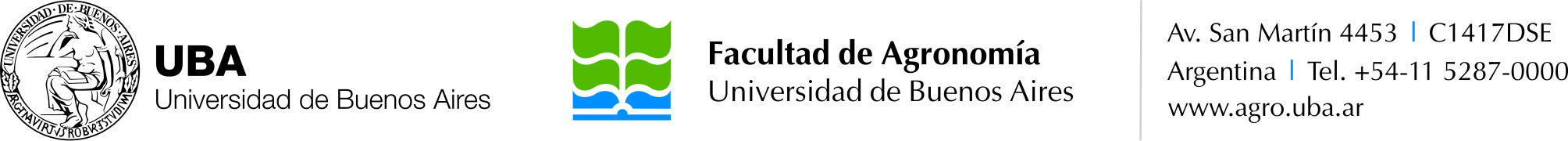 Solicitud de acreditación de prioridad de inscripción (F-Pal-3-4 modif.)Motivo de la solicitud:  Apellido NombresDocumento TipoNºCarreraTrabajoHorario que cumple de aHs.MaternidadHijos MenoresDiscapacidadDeportistas FederadosFirma del AlumnoAutorización Sec. de Asuntos Estudiantiles